Eigene Fotos machen, einfügen und reflektieren.Bilder einfügenSpeichere dein Bild in einem Ordner auf deinem Laptop.Klicke in diesem Dokument mit der rechten Maustaste auf die blaue Fläche.Klicke auf Bild ändern  Aus Datei Klicke das gespeicherte Bild an.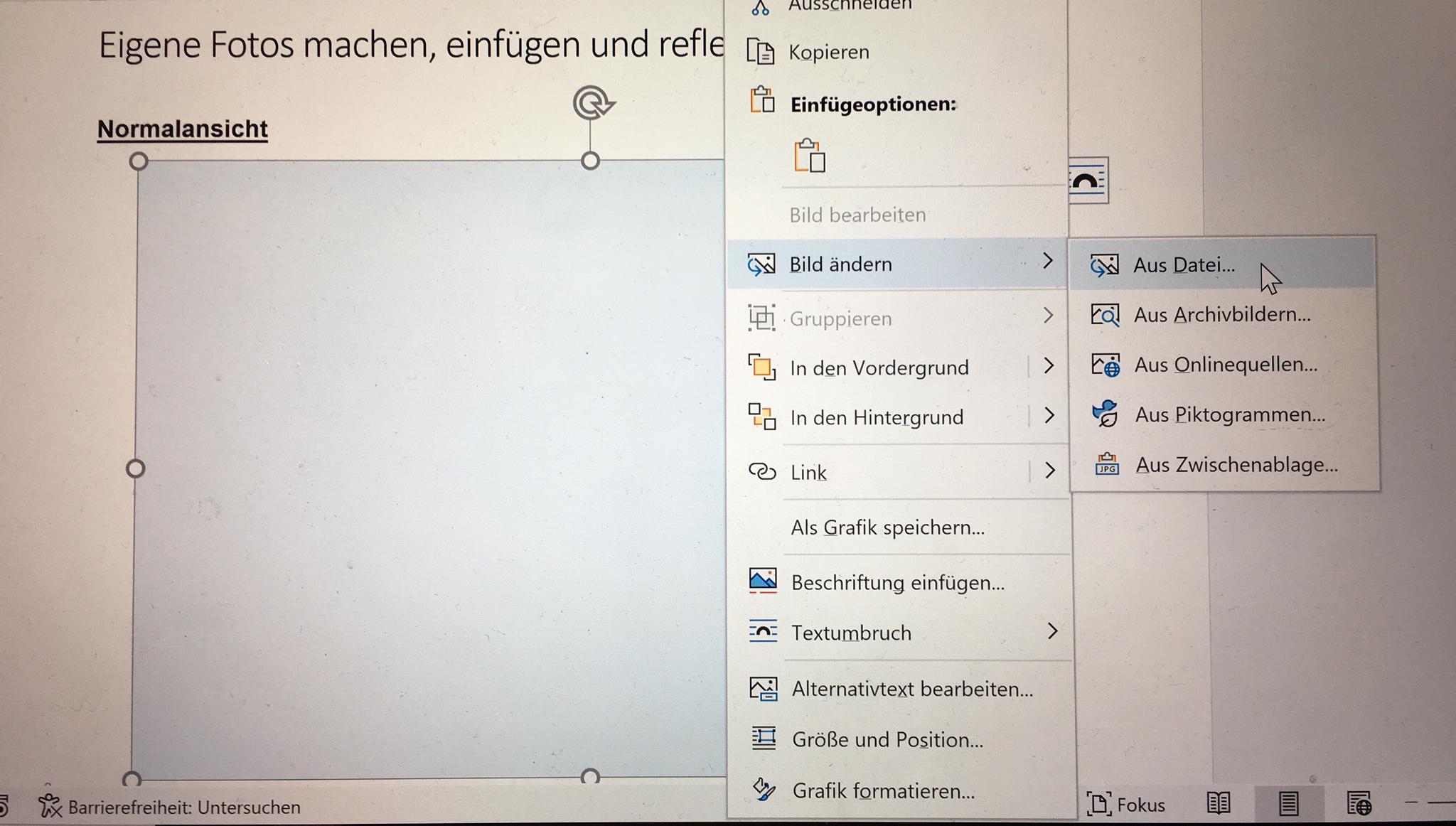 Normalansicht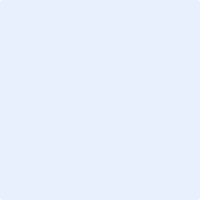 Welche Einstellungsgrösse und Bildkompositionen hast du genutzt?Welche Wirkung hat das Bild?UntersichtWelche Einstellungsgrösse und Bildkompositionen hast du genutzt?Welche Wirkung hat das Bild?Froschperspektive (extreme Untersicht)Welche Einstellungsgrösse und Bildkompositionen hast du genutzt?Welche Wirkung hat das Bild?ObersichtWelche Einstellungsgrösse und Bildkompositionen hast du genutzt?Welche Wirkung hat das Bild?Vogelperspektive (extreme Obersicht)Welche Einstellungsgrösse und Bildkompositionen hast du genutzt?Welche Wirkung hat das Bild?Denk an alle Fotografien zurück.Was ist dir leichtgefallen?Was ist dir schwergefallen? Welches Bild ist dir besonders gelungen? Warum?Welches Bild ist dir nicht so gut gelungen?Was hast du gelernt?Schreibe eine Reflexion (mind. 10 Sätze)